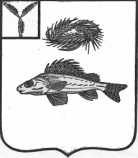 АДМИНИСТРАЦИЯЕРШОВСКОГО МУНИЦИПАЛЬНОГО РАЙОНАСАРАТОВСКОЙ ОБЛАСТИПОСТАНОВЛЕНИЕот_____18.01.2022_____  № ________15____________________	г. ЕршовО муниципальной системе оповещения и информированиянаселения Ершовского муниципального района Во исполнение Федеральных законов от 21.12.1994  N 68-ФЗ «О защите населения и территорий от чрезвычайных ситуаций природного и техногенного характера», от 12.02.1998 N 28-ФЗ «О гражданской обороне», «Об общих принципах организации местного самоуправления в Российской Федерации», постановлением Правительства Российской Федерации от 30 декабря 2003 года № 794 «О единой государственной системе предупреждения и ликвидации чрезвычайных ситуаций», приказа министерства Российской федерации по делам гражданской обороны чрезвычайным ситуациям и ликвидации последствий стихийных бедствий министерства цифрового развития, связи и массовых коммуникаций Российской Федерации от 31.07.2020 N 578/365 «Об утверждении Положения о системах оповещения населения», постановлением Правительства Саратовской области от 19.07.2021г. №565-П «О системах оповещения и информирования населения Саратовской области»,  в целях своевременного оповещения и информирования населения Ершовского муниципального района об опасностях, возникающих при военных конфликтах или вследствие этих конфликтов, а также об угрозе возникновения или о возникновении чрезвычайных ситуаций, Уставом  Ершовского муниципального района Саратовской области, администрация Ершовского муниципального района ПОСТАНОВЛЯЕТ:             1. Утвердить положение о муниципальной системе оповещения населения Ершовского муниципального района (Приложение №1).  2. Утвердить положение о порядке оповещения и информирования населения об угрозе возникновения или возникновении чрезвычайных ситуаций мирного и военного времени (Приложение №2).3. Утвердить схему организации оповещения и информирования населения Ершовского муниципального района (Приложение№3)  4. Утвердить список абонентов, включенных в стойку циркулярного вызова СЦВ по автоматической системе оповещения руководящего состава гражданской обороны Ершовского района Саратовской области  (Приложение №4).5. Утвердить тексты речевых сообщений по оповещению населения Ершовского муниципального района при угрозе или о возникновении чрезвычайных ситуаций (Приложение №5). 6. Рекомендовать обеспечить постоянную техническую готовность системы оповещения:руководителям потенциально опасных объектов (УКПГ «Коптевская») в соответствии с постановлением Правительства Российской Федерации от 01 марта 1993 года №178 «О создании локальных систем оповещения в районах размещения потенциально опасных объектов» создать и поддерживать в постоянной готовности на своих объектах локальные системы оповещения населения об опасностях, возникающих при ситуациях природного и техногенного характера;руководителям организаций, имеющим в своей структуре потенциально опасные объекты, разработать инструкции по действиям дежурных диспетчеров, начальников потенциально опасных объектов в случае аварии и возникновении угрозы жизни людей;    руководителям учреждений и организаций принять правовые акты на своей территории о создании локальных систем оповещения потенциально опасных объектов.    7. Отделу ЖКХ, транспорта и связи  администрации Ершовского муниципального района:- ежеквартально проводить проверку списков телефонов руководящего состава, при необходимости вносить в них соответствующие изменения.8. Отделу по информатизации и программному обеспечению администрации Ершовского муниципального района Саратовской области  разместить настоящее постановление на официальном сайте администрации Ершовского муниципального района в сети «Интернет».9. Признать утратившем силу постановление администрации Ершовского муниципального района от 29.11.2010 года №1376 «Об оповещении и информировании населения Ершовского муниципального района о выполнении мероприятий гражданской обороны и об угрозе возникновения, возникновении и ликвидации чрезвычайных ситуаций природного и техногенного характера». 10. Контроль за исполнением настоящего постановления возложить на первого заместителя главы администрации Ершовского муниципального района.  11. Настоящее постановление вступает в силу с момента его подписанияГлава Ершовского муниципального района                             С.А. Зубрицкая                                                  Положениео муниципальной системе оповещения населения Ершовского муниципального районаI. Общие положения1. Положение о муниципальной системе оповещения населения (далее - Положение) Ершовского муниципального района, разработано в соответствии с Федеральными законами от 21.12.1994 N 68-ФЗ «О защите населения и территорий от чрезвычайных ситуаций природного и техногенного характера», от 12.02.1998 N 28-ФЗ «О гражданской обороне», от 07.07.2003 N 126-ФЗ «О связи», от 27.12.1991 N 2124-1 «О средствах массовой информации», постановлениями Правительства Российской Федерации от 30.12.2003 N 794 «О единой государственной системе предупреждения и ликвидации чрезвычайных ситуаций», от 26.11.2007 N 804 «Об утверждении Положения о гражданской обороне в Российской Федерации», приказом министерства Российской Федерации по делам гражданской обороны, чрезвычайным ситуациям и ликвидации последствий стихийных бедствий, министерства цифрового развития, связи и массовых коммуникаций Российской Федерации от 31 июля 2020 года №578/365 «Об утверждении Положения о системах оповещения населения».2. Положение определяет назначение, состав, задачи и требования к системе оповещения населения, порядок её задействования и поддержания в состоянии постоянной готовности, порядок реализации мероприятий по её совершенствованию.3. В настоящем Положении используются следующие понятия:- оповещение населения о чрезвычайных ситуациях - это доведение до населения сигналов оповещения и экстренной информации об опасностях, возникающих при угрозе возникновения или возникновении чрезвычайных ситуаций природного и техногенного характера, а также при военных конфликтах или вследствие этих конфликтов, о правилах поведения населения и необходимости проведения мероприятий по защите;- сигнал оповещения является командой для проведения мероприятий по гражданской обороне и защите населения от чрезвычайных ситуаций природного и техногенного характера органами управления и силами гражданской обороны и звеньями территориальной подсистемой единой государственной системы предупреждения и ликвидации чрезвычайных ситуаций (далее – ТП РСЧС), а также для применения населением средств и способов защиты;- экстренная информация о фактических и прогнозируемых опасных природных явлениях и техногенных процессах, загрязнении окружающей среды, заболеваниях, которые могут угрожать жизни или здоровью граждан, а также правилах поведения и способах защиты незамедлительно передается по системе оповещения населения;4. Система оповещения представляет собой организационно-техническое объединение сил, средств связи и оповещения, сетей вещания, каналов сети связи, обеспечивающих доведение информации и сигналов оповещения до органов управления, сил муниципального звена ТП РСЧС и населения, систем мониторинга и прогнозирования чрезвычайных ситуаций.5. Система оповещения населения создается на следующих уровнях:           Системы оповещения населения создаются на следующих уровнях функционирования СТП РСЧС:          на региональном уровне – региональная автоматизированная система централизованного оповещения (далее – РАСЦО);           на муниципальном уровне – муниципальная автоматизированная система централизованного оповещения муниципального района (далее – МАСЦО);           на объектовом уровне – локальная система оповещения (далее – ЛСО).          РАСЦО создает Правительство Саратовской области.          МАСЦО создает орган местного самоуправления района.         ЛСО создают организации, эксплуатирующие опасные производственные объекты I и II классов опасности, особо радиационно опасные и ядерно опасные производства и объекты, последствия аварий на которых могут причинять вред жизни и здоровью населения, проживающего или осуществляющего хозяйственную деятельность в зонах воздействия поражающих факторов за пределами их территорий, гидротехнические сооружения чрезвычайно высокой опасности и гидротехнические сооружения высокой опасности.           Организации оповещают работников организаций об угрозе возникновения или о возникновении чрезвычайных ситуаций, а также иных граждан, находящихся на территории организации.            Границами зон действия РАСЦО и МАСЦО являются административные границы Саратовской области, Ершовского муниципального района.            Границами зоны действия ЛСО являются границы территории (зон) воздействия поражающих факторов, определяемых в соответствии с законодательством Российской Федерации, от аварий на опасных производственных объектах I и II классов опасности.            Создание и поддержание в состоянии постоянной готовности систем оповещения Ершовского муниципального района является составной частью комплекса мероприятий, проводимых, органами местного самоуправления Ершовского муниципального района Саратовской области и организациями по подготовке и ведению гражданской обороны, предупреждению и ликвидации чрезвычайных ситуаций природного и техногенного характера. 6. Система оповещения населения района обеспечивает обработку поступающих данных в автоматическом и (или) автоматизированном режиме.Сопряжение муниципальной системы оповещения района с региональной системой оповещения обеспечивается Правительством Саратовской области.II. Назначение и основные задачи муниципальной системы оповещения.7. Муниципальная система оповещения населения предназначена для обеспечения доведения сигналов оповещения и экстренной информации до руководящего состава ГО, органов управления, сил гражданской обороны и муниципального звена ТП РСЧС.С целью максимального сокращения времени, затрачиваемого на передачу сигналов оповещения, создается муниципальная автоматизированная система централизованного оповещения. Для оповещения населения района привлекаются:- система оповещения, установленная на объекте ПАО «Ростелеком» Саратовский филиал СЦ г.Ершова;- ведомственные системы оповещения объектов экономики;- сети городской телефонной сети (далее - ГТС) и мобильной связи;- мобильные и резервные средства СГУ автомобилей, мегафоны, ручные сирены. 8. Основной задачей муниципальной системы оповещения является обеспечение доведения сигналов оповещения и экстренной информации до:- главы Ершовского муниципального района;- руководящего состава гражданской обороны и муниципального звена ТП РСЧС;- сил гражданской обороны и муниципального звена ТП РСЧС;- глав муниципальных образований Ершовского района;- дежурно-диспетчерских служб организаций и дежурных служб (руководителей) социально значимых объектов;-потенциально опасных объектов;- людей, находящихся на территории муниципального района.В состав муниципальной системы оповещения и информирования населения района входят:единая дежурно-диспетчерская служба Ершовского муниципального района;дежурно-диспетчерские службы организаций экстренного реагирования и организаций обеспечивающих жизнедеятельность населения;телефонные каналы сети связи общего пользования;транспортные средства, оборудованные громкоговорящими установками;средства оповещения;каналы телерадиовещания.Оповещение населения Ершовского муниципального района об опасностях, возникающих при военных конфликтах или вследствие этих конфликтов, а также об угрозе возникновения или о возникновении чрезвычайных ситуаций осуществляется с помощью следующих средств оповещения:- проводной и сотовой связи, в т.ч. аппаратуры стойки циркулярного вызова;- электросирен;- уличных динамиков и колонок;- специальных автомобилей, оснащенных громкоговорящей связью;-пеших посыльных с электромегафонами;- ручных оповещателей (рынд, рельс, ударов в колокол и т.п).Использование автомобилей ОМВД России по Ершовскому району  и ПСЧ 40 по охране г. Ершова  осуществляется по согласованию.Муниципальная система оповещения и информирования населения района функционирует в тесном взаимодействии с региональной системой оповещения и информирования населения.III. Порядок задействования систем оповещения населения 9. Задействование по предназначению систем оповещения населения планируется и осуществляется в соответствии с положениями о системах оповещения, планом гражданской обороны и защиты населения (планом гражданской обороны) и планами действий по предупреждению и ликвидации чрезвычайных ситуаций. Системы оповещения могут быть задействованы как в мирное, так и в военное время.  10. Решение на задействование муниципальной системы оповещения принимается Главой Ершовского муниципального района или должностным лицом, исполняющим его обязанности, а непосредственные работы  по оповещению и информированию проводятся дежурной сменой ЕДДС района.11. Диспетчер ЕДДС района, получив сигналы оповещения и (или) экстренную информацию, подтверждает получение и немедленно доводит их до Главы Ершовского муниципального района, органов управления и сил гражданской обороны и муниципального звена ТП РСЧС, дежурно-диспетчерских служб (далее - ДДС) организаций, на территории которых могут возникнуть или возникли чрезвычайные ситуации.12. Передача сигналов (распоряжений) и экстренной  информации оповещения может осуществляться как в автоматизированном, так и в ручном режимах. Приоритетный режим функционирования – автоматизированный, который обеспечивает циркулярное, групповое или выборочное доведение информации и сигналов с использованием специальных технических средств оповещения.Типовые аудио и аудиовизуальные, а также текстовые и графические сообщения населению о фактических и прогнозируемых чрезвычайных ситуациях готовятся заблаговременно.   Передача речевой информации должна осуществляться, как правило, профессиональными дикторами, а в случае их отсутствия – должностными лицами уполномоченных организаций.  В исключительных, не терпящих отлагательства случаях, допускается передача кратких речевых сообщений непосредственно с пункта управления ЕДДС района.  Диспетчер ЕДДС района, получив сигналы оповещения или информацию от оперативного ЦУКС ГУ МЧС России по Саратовской области, областного государственного учреждения Саратовской области «Безопасный регион»:  - подтверждает по средствам связи получение сигнала оповещения или информации;  - доводит до сведения главы Ершовского муниципального района (лица, его заменяющего), работника уполномоченного по делам ГО и ЧС администрации района (лица его заменяющего) сигнал оповещения, информацию об угрозе возникновения или о возникновении чрезвычайной ситуации;  - по распоряжению главы Ершовского муниципального района доводит полученные сигналы оповещения и  информацию до сведения дежурно-диспетчерских служб организаций, глав муниципальных образований и населения, проживающего на территории Ершовского муниципального района Саратовской области.  Доведение информации и сигналов оповещения до руководящего состава района, сил и средств гражданской обороны и муниципального звена ТП РСЧС, ДДС организаций и ведомств, осуществляется по системе централизованного оповещения, каналам мобильной и телефонной связи.          Передача сигналов оповещения и экстренной информации, может осуществляться в автоматическом, автоматизированном либо ручном режимах функционирования системы оповещения населения.          В автоматическом режиме функционирования системы оповещения населения включаются (запускаются) по заранее установленным программам при получении управляющих сигналов (команд) от систем оповещения населения вышестоящего уровня или непосредственно от систем мониторинга опасных природных явлений и техногенных процессов без участия соответствующих дежурных (дежурно-диспетчерских) служб, ответственных за включение (запуск) систем оповещения населения.          В автоматизированном режиме функционирования включение (запуск) систем оповещения населения осуществляется соответствующими дежурными (дежурно-диспетчерским) службами, уполномоченными на включение (запуск) систем оповещения населения, с автоматизированных рабочих мест при поступлении установленных сигналов (команд) и распоряжений.          В ручном режиме функционирования:          уполномоченные дежурные (дежурно-диспетчерские) службы органов повседневного управления РСЧС осуществляют включение (запуск) оконечных средств оповещения непосредственно с мест их установки, а также направляют заявки операторам связи и (или) редакциям средств массовой информации на передачу сигналов оповещения и экстренной информации в соответствии с законодательством Российской Федерации;          задействуются громкоговорящие средства на подвижных объектах, мобильные и носимые средства оповещения.         Автоматический режим функционирования является основным для локальных систем оповещения, при этом допускается функционирование данных систем оповещения в автоматизированном режиме.         Основной режим функционирования региональных и муниципальных систем оповещения - автоматизированный. Приоритетный режим функционирования определяется положениями о системах оповещения населения, планами гражданской обороны и защиты населения (планами гражданской обороны) и планами действий по предупреждению и ликвидации чрезвычайных ситуаций.Передача сигналов оповещения и информации может осуществляться как в автоматизированном, так и в неавтоматизированном режиме.В автоматизированном режиме передача сигналов оповещения и информирования осуществляется с использованием системы, сопряженной с каналами связи сети связи общего пользования.В неавтоматизированном режиме передача сигналов оповещения и информирования осуществляется с использованием средств связи, передача сигналов оповещения и речевой информации по сетям проводного вещания, с использованием транспортных средств с громкоговорящими установками.Главы муниципальных образований с использованием всех имеющихся средств оповещения и посыльными доводят полученные сигналы оповещения или информацию до населения, проживающего на подведомственной территории.Посыльные с электромегафонами, уполномоченные на передачу информации через автомобили, оснащенные аппаратурой громкоговорящей связи, при оповещении населения используют примерные формы текстовых информационных сообщений об угрозе возникновения или возникновении чрезвычайной ситуации.Речевая информация передается населению с перерывом программ вещания длительностью не более 5 минут. Допускается трехкратное повторение передачи речевой информации.Передача сигналов оповещения и экстренной информации населению осуществляется подачей сигнала "ВНИМАНИЕ ВСЕМ!" путем включения сетей электрических, электронных сирен и мощных акустических систем длительностью до 3 минут с последующей передачей по сетям связи, в том числе сетям связи телерадиовещания, через радиовещательные и телевизионные передающие станции операторов связи и организаций телерадиовещания с перерывом вещательных программ аудио- и (или) аудиовизуальных сообщений длительностью не более 5 минут (для сетей связи подвижной радиотелефонной связи - сообщений объемом не более 134 символов русского алфавита, включая цифры, пробелы и знаки препинания).Сигналы оповещения и экстренная информации передаются непосредственно с рабочих мест дежурных (дежурно-диспетчерских) служб органов повседневного управления РСЧС.         Допускается трехкратное повторение этих сообщений (для сетей подвижной радиотелефонной связи - повтор передачи сообщения осуществляется не ранее, чем закончится передача предыдущего сообщения).Типовые аудио- и аудиовизуальные, а также текстовые и графические сообщения населению о фактических и прогнозируемых чрезвычайных ситуациях готовятся заблаговременно постоянно действующими органами управления РСЧС совместно с органами повседневного управления РСЧС.          При невозможности выполнить централизованное оповещение населения либо отсутствии технических систем для доведения информации оповещения и с целью привлечения внимания используются мобильные и резервные средства СГУ автомобилей, мегафоны, ручные сирены, а также применяется способ подворового обхода населения.  Вся полученная информация и сигналы оповещения, действия по оповещению, результаты оповещения и доклады заносятся в соответствующую оперативно-техническую и эксплуатационную документацию. О задействовании системы оповещения либо несанкционированном ее запуске диспетчер ЕДДС докладывает главе муниципального района и представляет донесение в ГУ МЧС России по Саратовской области.При использовании любого режима оповещения, дежурная смена ЕДДС района осуществляет контроль над ходом оповещения,  проводит комплекс организационно-технических мероприятий по исключению несанкционированной передачи сигналов оповещения и экстренной информации.13. В целях обеспечения готовности системы оповещения в различных режимах функционирования основными мероприятиями являются.13.1. Режим повседневной деятельности (при отсутствии чрезвычайной ситуации): - проведение технических проверок системы оповещения в готовности ее к работе;   - проведение работ по эксплуатационно-техническому обслуживанию, совершенствованию и развитию системы оповещения населения.13.2. Режим повышенной готовности (при угрозе возникновения чрезвычайной ситуации):  - усиление состава дежурных служб;- проверка готовности средств оповещения к экстренному задействованию и устранение выявленных недостатков;- подготовка к работе сетей связи и мобильных средств оповещения.13.3. Режим чрезвычайной ситуации (при возникновении и во время ликвидации чрезвычайной ситуации):-  задействование системы оповещения населения;- задействование мобильных средств оповещения в зонах чрезвычайных ситуаций;- проверка состояния технических средств оповещения населения и проведение работ по восстановлению их работоспособности.14. Рассмотрение вопросов об организации оповещения населения и определении способов и сроков оповещения населения осуществляется комиссиями по предупреждению и ликвидации чрезвычайных ситуаций и обеспечению пожарной безопасности (далее – КЧС и ОПБ) соответствующего уровня. 15. Порядок действий дежурных (дежурно-диспетчерских) служб органов повседневного управления СТП РСЧС, а также операторов связи, телерадиовещательных организаций и редакций средств массовой информации при передаче сигналов оповещения и экстренной информации определяется действующим законодательством Российской Федерации и другими документами федеральных органов исполнительной власти, Правительства области, муниципальных образований и организаций.IV. Поддержание в готовности систем оповещения населения     16. Система оповещения создаётся и совершенствуется заблаговременно в мирное время и поддерживаются в постоянной готовности к использованию.      Начальник МУ «ЕДДС Ершовского муниципального района»:     - организует и осуществляет подготовку диспетчеров ЕДДС района по передаче сигналов оповещения и информации в мирное и военное время;- организует поддержание в постоянной готовности и совершенствование технических средств (стационарные и мобильные) системы оповещения;- планирует и организует совместно с организациями связи и радиовещания проверки аппаратуры оповещения.         Отдел ЖКХ, транспорта и связи администрации Ершовского муниципального района: - разрабатывает порядок взаимодействия дежурных служб при передаче сигналов оповещения и информации;     - вносит предложения о порядке создания запасов мобильных средств оповещения их необходимых объемах и сроках хранения.     17. Организация связи и радиовещания расположенная на территории района обеспечивают техническую готовность аппаратуры оповещения, средств связи и радиовещания, каналов и линий связи используемых в муниципальной системе оповещения.  18.  Организации, расположенные на территории района и привлекаемые к обеспечению оповещения населения:- предоставляют администрации муниципального района места для установки технических средств оповещения населения с заключением договора ответственного хранения;- осуществляют в установленном порядке распространение экстренной информации путем использования имеющихся у организаций технических устройств оповещения населения. 19. В целях поддержания системы оповещения в постоянной готовности к использованию, оценки её состояния и способности к выполнению задач по предназначению проводятся следующие виды проверок:- комплексные проверки готовности муниципальной системы оповещения населения с включением оконечных средств оповещения и доведением проверочных сигналов и информации до населения;- технические проверки готовности муниципальной системы оповещения населения без включения оконечных средств оповещения населения.  По решению КЧС и ОПБ муниципального района могут проводиться дополнительные комплексные проверки готовности муниципальной системы оповещения.  Перерыв вещательных программ при выступлении высших должностных лиц страны, передаче сообщений о важных государственных событиях, экстренных сообщениях в области защиты населения и территорий от чрезвычайных ситуаций природного и техногенного характера в ходе проведения проверки системы оповещения населения, не допускается.По результатам комплексной проверки готовности системы оповещения населения оформляется акт, в котором отражаются проверенные вопросы, выявленные недостатки, предложения по их своевременному устранению и оценка готовности системы оповещения населения, а также уточняется паспорт системы оповещения населения.20. Для обеспечения оповещения максимального количества людей, попавших в зону чрезвычайной ситуации, в том числе на территориях, неохваченных автоматизированными системами централизованного оповещения, создается резерв технических средств оповещения (стационарных и мобильных).Приложение №2        к постановлению администрации     Ершовского муниципального района от__18.01.2022_____№_15_Положениео порядке оповещения и информирования населения об угрозе возникновения или о возникновении чрезвычайных ситуаций мирного и военного времени1. Настоящее Положение определяет порядок оповещения и информирования населения Ершовского муниципального района об угрозе возникновения или  о возникновении чрезвычайных ситуаций мирного и военного времени.2. Оповещение населения предусматривает: доведение до населения прогноза или факта возникновения чрезвычайной ситуации (далее - ЧС) природного или техногенного характера;доведение до населения рекомендаций о порядке действий с момента получения информации о прогнозах или факте возникновения ЧС.3. Информирование населения предусматривает:передачу данных о прогнозе или факте возникновения ЧС природного или техногенного характера;информацию о развитии ЧС, масштабах ЧС, ходе и итогах ликвидации ЧС;информацию о состоянии природной среды и потенциально-опасных объектов;информацию об ожидаемых гидрометеорологических, стихийных и других природных явлениях;систематическое ознакомление населения с мероприятиями, проводимыми силами и средствами наблюдения контроля и ликвидации ЧС;доведение до населения информации о защите от вероятной ЧС.4. Система оповещения населения Ершовского муниципального района об угрозе возникновения чрезвычайной ситуации включает:- работу электросирен в режиме 3-х минутного непрерывного звучания, означающего сигнал «Внимание всем!»;- использование машин полиции, здравоохранения и газоснабжения, мчс оборудованных громкоговорящими устройствами, электросиренами не включенными в стойку СЦВ, сотовых операторов, автоматизированную систему оповещения, а также метод подворного обхода;- использование аппаратуры СЦВ (стойки циркулярного вызова), телефонных каналов связи;- использование ударов в колокол и громкоговорящую связь религиозных объектов;- гудков железнодорожного транспорта.5. Информирование населения Ершовского муниципального района осуществляется через средства массовой информации в том числе, через радиовещание, местную печать, а также доведение информации до населения при проведении собраний, сходов, встреч.6. Оповещение населения Ершовского муниципального района об угрозе возникновения чрезвычайной ситуации осуществляется, через СЦ г. Ершова и МУ «ЕДДС Ершовского муниципального района» по указанию главы муниципального района.7. Право на проведение оповещение населения Ершовского муниципального района об угрозе чрезвычайных ситуаций предоставлено главе Ершовского муниципального района, либо лицу его замещающему.8. Финансирование мероприятий по поддержанию в готовности и совершенствованию систем оповещения и информирования населения:на уровне района - за счет средств бюджета района;на объектовом уровне - за счет собственных финансовых средств организаций, учреждений и предприятий.Приложение №4        к постановлению администрации     Ершовского муниципального района от__18.01.2022___№_15Списокабонентов, включенных в стойку циркулярного вызова СЦВ по автоматической системе оповещения руководящего состава гражданской обороны Ершовского муниципального района Саратовской области.Приложение №5        к постановлению администрации     Ершовского муниципального района от _18.01.2022 №_15_Тексты
речевых сообщений по оповещению населения Ершовского муниципального района при угрозе или о возникновении чрезвычайных ситуацийТекстпо оповещению населения в случае угрозы или возникновения паводка(наводнения)Внимание! Внимание!Граждане! К вам обращается Глава Ершовского муниципального района. Прослушайте информацию о мерах защиты при наводнениях и паводках.Получив предупреждение об угрозе наводнения (затопления), сообщите об  этом  вашим  близким, соседям. Предупреждение об ожидаемом наводнении обычно  содержит  информацию  о  времени  и  границах затопления, а также рекомендации жителям о целесообразном поведении или о порядке эвакуации. Продолжая слушать местное радио или специально уполномоченных лиц  с громкоговорящей  аппаратурой (если речь идет не о внезапном подтоплении), необходимо подготовиться  к  эвакуации  в  место  временного размещения, определяемого органами местного самоуправления (как  правило, на базе средних школ), где будет организовано питание, медицинское обслуживание.Перед эвакуацией для сохранности  своего  дома  необходимо  следует отключить  воду, газ, электричество, потушить печи, перенести на верхние этажи (чердаки) зданий ценные вещи и предметы, убрать в безопасные места сельскохозяйственный инвентарь, закрыть (при необходимости обить) окна и двери первых этажей подручным материалом.При получении сигнала о начале эвакуации необходимо быстро собрать и взять  с  собой документы, деньги, ценности, лекарства, комплект одежды и обуви по сезону, запас продуктов питания на несколько дней и следовать на объявленный эвакуационный пункт.При  внезапном  наводнении  необходимо  как  можно  быстрее занять ближайшее возвышенное место и быть готовым к организованной эвакуации по воде. Необходимо  принять меры, позволяющие спасателям своевременно обнаружить наличие людей,  отрезанных водой и нуждающихся в помощи: в светлое время суток - вывесить на  высоком месте полотнища; в темное - подавать световые сигналы.Помните!!!В затопленной местности нельзя употреблять в пищу продукты, соприкасавшиеся  с  поступившей водой и пить некипяченую воду. Намокшими электроприборами можно пользоваться только после тщательной их просушки.Текстпо оповещению населения в случае получения штормового предупрежденияВнимание! Внимание!Граждане! К вам обращается Глава Ершовского муниципального района. Прослушайте информацию о действиях при получении штормового предупреждения Росгидрометеослужбы.Штормовое предупреждение подается, при усилении ветра  до  30 м/сек.После получения такого предупреждения следует:очисть балконы  и  территории  дворов  от  легких  предметов  или укрепить их;закрыть на замки и засовы все окна и двери;укрепить, по возможности, крыши, печные  и  вентиляционные  трубы;заделать щитами ставни и окна в чердачных помещениях;потушить огонь в печах;подготовить медицинские аптечки и  упаковать  запасы  продуктов  и воды на 2-3 суток;подготовить автономные источники  освещения  (фонари,  керосиновые лампы, свечи);перейти из легких построек в более прочные здания или  в  защитные сооружения ГО.Если ураган застал Вас на улице, необходимо:держаться подальше от легких построек, мостов, эстакад, ЛЭП, мачт, деревьев;защищаться от летящих предметов листами фанеры, досками,  ящиками, другими подручными средствами;попытаться быстрее укрыться в подвалах, погребах, других заглубленных помещениях.Текстпо оповещению населения в случае угрозы или возникновения стихийных бедствийВнимание! Внимание!Граждане! К вам обращается Глава Ершовского муниципального района. Прослушайте информацию о правилах поведения и действиях населения при стихийных бедствиях.Стихийные бедствия - это опасные явления природы, возникающие, как  правило, внезапно. Наиболее опасными явлениями для нашего района являются ураганы, наводнение, снежные заносы, бураны.Они нарушают нормальную жизнедеятельность людей, могут привести к их гибели, разрушают и уничтожают их материальные ценности.Об угрозе возникновения стихийных бедствий население оповещается по сетям местного радиовещания и посыльными.Каждый гражданин, оказавшись в районе стихийного бедствия, обязан проявлять  самообладание  и  при необходимости пресекать случаи грабежей, мародерства  и  другие  нарушения законности. Оказав первую помощь членам семьи,  окружающим  и  самому  себе,  гражданин  должен принять участие в ликвидации  последствий  стихийного  бедствия, используя для этого личный транспорт, инструмент, медикаменты, перевязочный материал.При   ликвидации   последствий   стихийного   бедствия    необходимо предпринимать следующие меры предосторожности:перед тем, как войти в любое  поврежденное  здание  убедитесь,  не угрожает ли оно обвалом;в помещении  из-за  опасности  взрыва  скопившихся  газов,  нельзя пользоваться открытым пламенем (спичками, свечами и др.);будьте   осторожны   с  оборванными  и  оголенными  проводами,  не допускайте короткого замыкания;не включайте электричество, газ и водопровод, пока их не  проверит коммунально-техническая служба;не пейте воду из поврежденных колодцев.Текст обращения к населению при возникновении эпидемииВнимание! Внимание!Граждане! К вам обращается Глава Ершовского муниципального района. В________________МО в населенных пунктах _______________________________ на территории Ершовского муниципального района______________________(дата, время)отмечены случаи заболевания людей и животных __________________________________________________________________                            (наименование заболевания)Администрацией поселения принимаются меры для локализации заболеваний и предотвращения возникновения эпидемии.Прослушайте порядок поведения населения на  зараженной территории:при появлении первых признаков заболевания необходимо обратиться к медработникам;не употреблять в пищу непроверенные продукты питания и воду;продукты питания приобретать только в установленных администрацией местах;до минимума ограничить общение с населением.Информация предоставлена Главным врачом ГУЗ СО «Ершовская РБ» в __________(дата, время)Текстобращения к населению при угрозе воздушного нападения противникаВнимание! Внимание!«Воздушная тревога», «Воздушная тревога»Граждане! К вам обращается Глава Ершовского муниципального района. ___________________(дата,время) на территории района существует угроза непосредственного нападения воздушного противника.Вам необходимо:одеться самому, одеть детей;выключить газ, электроприборы, затушить печи, котлы;закрыть плотно двери и окна.Взять с собой:средства индивидуальной защиты;запас продуктов питания и воды;личные документы и другие необходимые вещи;погасить свет, предупредить соседей о «Воздушной тревоге».Занять ближайшее защитное сооружение  (убежище,  противорадиационное укрытие,  подвал,  погреб),  находиться  там  до сигнала «Отбой воздушной тревоги».Текстобращения к населению, когда угроза воздушного нападения противника миновалаВнимание! Внимание!«Отбой воздушной тревоги», «Отбой воздушной тревоги»Граждане! К вам обращается Глава Ершовского муниципального района. _________________(дата,время) на территории района угроза нападения воздушного противника миновала.Вам необходимо:покинуть укрытие с разрешения обслуживающего персонала;заниматься обычной деятельностью.Приложение №3	 к  постановлению администрации       Ершовского муниципального района 	от_18.01.2022_№_15_Схема оповещения и информирования Ершовского муниципального района	ОГУОПриложение №1к постановлению администрации       Ершовского муниципального района от_18.01.2022____№_15_№п/пФИОЗанимаемая    должность№ телефона№ телефона№п/пФИОЗанимаемая    должностьслужебныйсотовыйЗубрицкая С.А.Глава Ершовского муниципального района5-12-1089050330075Усенин Д.П.Первый зам. главы администрации ЕМР5-26-2689053805376Тихов А.А..Глава МО г.Ершов5-22-1089272263327Бурлаков В.П. Председатель районного собрания5-86-8689053280059Сучкова Л.И.Зам. главы администрации5-26-4289093379417Калинина С.В.Руководитель аппарата администрации ЕМР5-26-2689610534313Чипиго О.Н.Начальник отдела делопроизводства администрации ЕМР5-26-6089053815667Капанина С.А.Начальник отдела ЖКХ, транспорта и связи5-11-3589276237531Целик В.В.Начальник отдела строительства, архитектуры и благоустройства администрации ЕМР5-13-5589603467799Баранов С.П.Начальник отдела по аграрной политике и природопользованию администрации ЕМР5-46-5889271006680Проценко М.А.Консультант отдела ЖКХ, транспорта и связи  администрации ЕМР5-47-0889276244450Григорьев В. Н.Начальник ОМВД России по Ершовскому району5-20-2089093331111Антонович Н.С.Консультант по моб. подготовке и секретному делопроизводству администрации ЕМР5-26-2689271524604Широков А.Г. Директор ФОК «Дельфин»5-40-0789093384343Монченко А.М. Начальник отдела образования Ершовского МР5-26-3289616490635Калямин О.В.Директор  СЦ г.Ершова Саратовский ф-л ОАО «Ростелеком»5-48-5689198200148Бочаров И.В.И.о. прокурора Ершовского района5-10-9589053843233Пономарев С.М.Начальник ОУФСБ России  по Саратовской области в г. Ершове5-46-0689272787766Зотов С.А.Начальник ПСЧ 40 по охране г. Ершов 5-33-9089050329414Буинцев Н.Н.Главный врач  ГУЗ СО  «Ершовская РБ»5-42-1789053268584Вагаев А.В.И.о. директора филиала ПАО  «Газпром газораспределение Саратовская область»  в г. Ершове5-33-8289372287585Беляев А.И.Директор Заволжского             производственного                отделения  филиала ПАО «Россети Волга» «Саратовские распределительные сети»5-89-3289371464200Горбушко С.И.Директор Ершовского филиала ФГУ «Саратовмелиоводхоз»5-12-1389616417603Симин Н.Г.Директор ф-ла АО «Облкомунэнерго» «Ершовские межрайонные электрические сети»5-32-5989063041907Воеводин А.М.Начальник МУ ЕДДС по Ершовскому району5-30-9789379600036Кочетков А.С.Начальник ОВО по Ершовскому району ф-л ФГКУ УВОВНГ России по Саратовской обл.5-11-0489372605523Ханбиков Р.Ж.Директор филиала ГУП СО«Облводоресурс»«Ершовский»5-38-1489271173520Рогачев А.А.Генеральный директор АО «Ершовское АТП»5-20-4089053853662Дьяков В.В.Начальник Ершовского АСФ 5-40-0189616436900Плотникова Э.В.Главный редактор МУП «Редакция газеты» «Степной край»»5-97-7489050348554Мезенцева М.ВНачальник АО «Почта России» Ершовский почтамт УФПС Саратовской области5-22-8089270596954Головкова Т.М.Главный врач филиала ФБУЗ «Центр гигиены и эпидемио-логии Саратовской обл. в Ершовском р-не»5-42-34Цукерман А.Г.И.о. директора МКУ «Инженерно-техническая служба»5-31-4589378014171Карбулатова А.Н. Начальник метеостанции II разряда г. Ершов5-56-1389297782225Репникова Н.В. Начальник ОГУ «Ершовская районная станция по борьбе с болезнями животных»5-39-1889372651681Мамонов О.В. Начальник военного комиссариата (по Ершовскому, Дергачевскому и Озинскому районам Саратовской области)5-11-4089179867338